ТАНЦИТЕ В ТВОРЧЕСТВОТО НА БЪЛГАРСКИТЕ КОМПОЗИТОРИ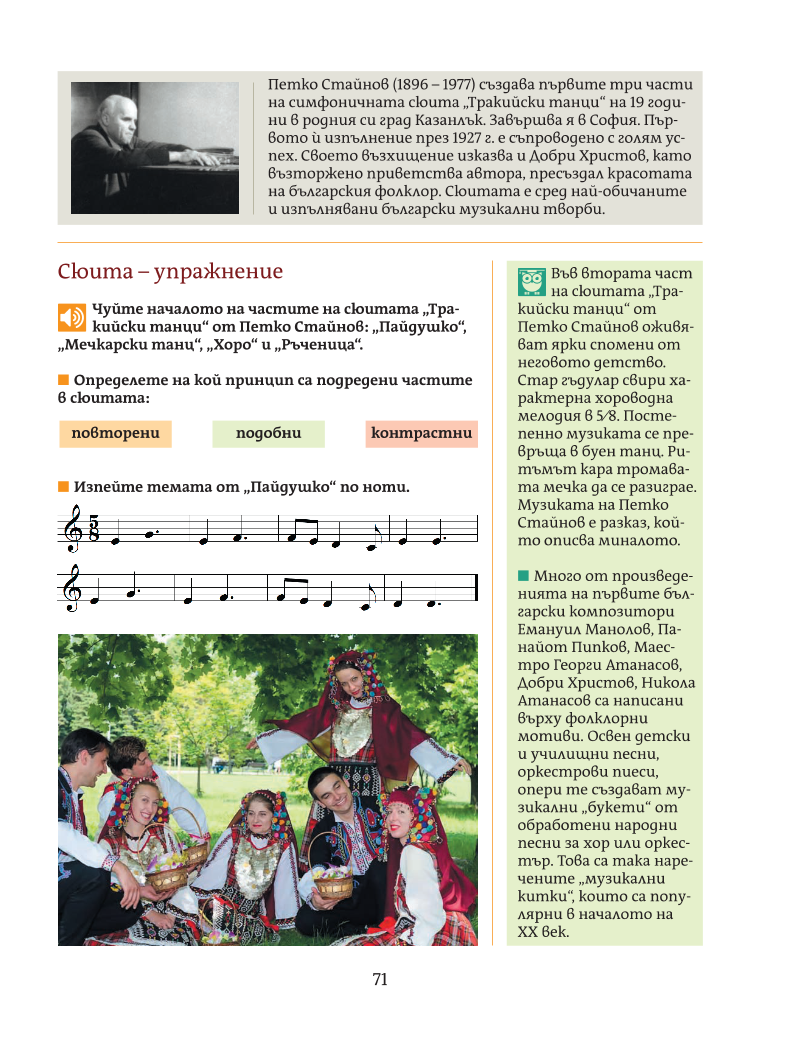 Намерете мястото на тоновете на клавиатурата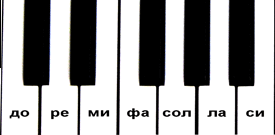 Моля, инсталирайте си мобилно приложение пиано и изсвирете темата (основната мелодия) от Пайдушко хоро от Петко Стайнов